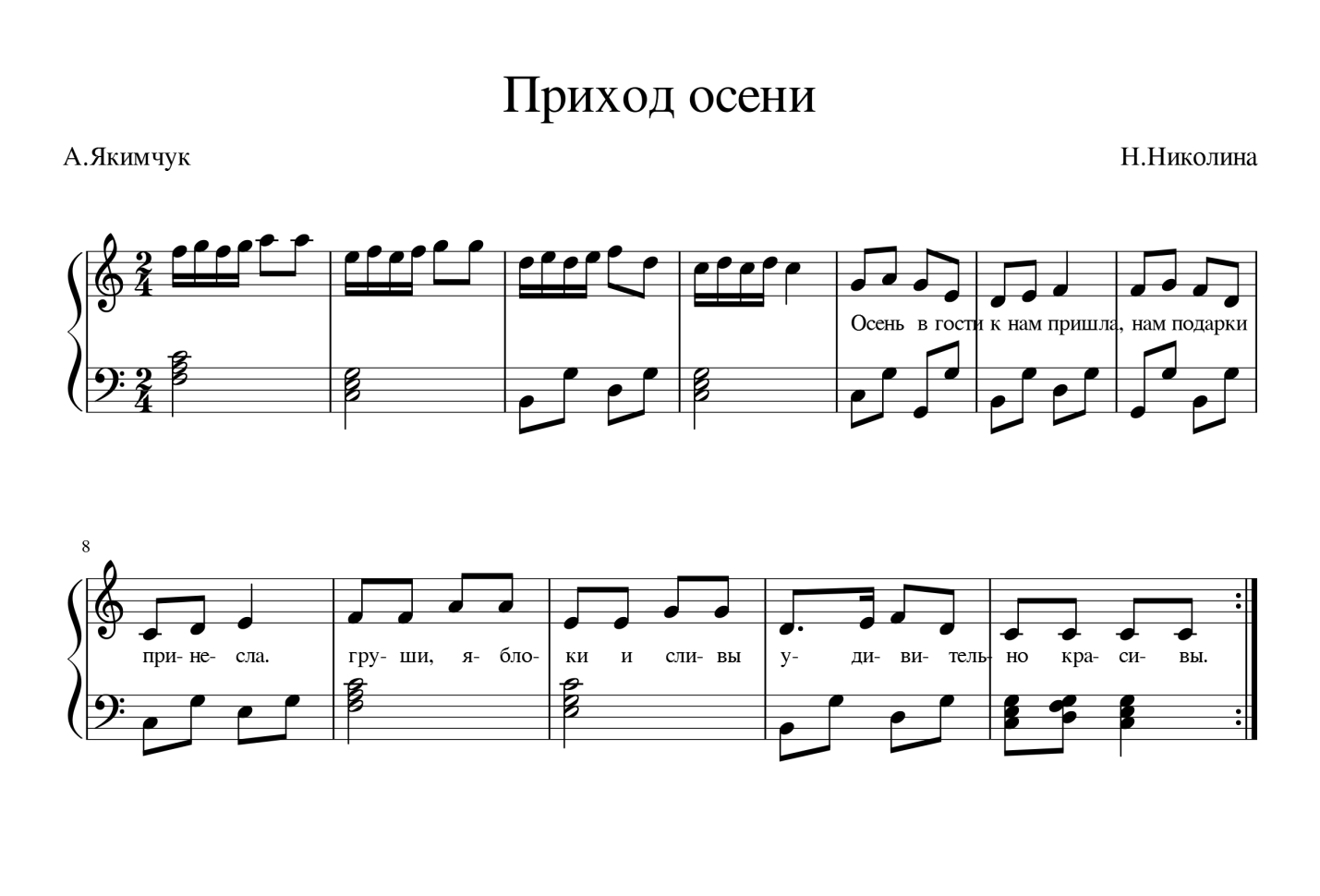 Осень в гости к нам пришла,Нам подарки принесла.Груши, яблоки и сливыУдивительно красивы.Спелый сочный виноградПринесла для всех ребят.Вы, ребята, угощайтесь,Сил, здоровья набирайтесь.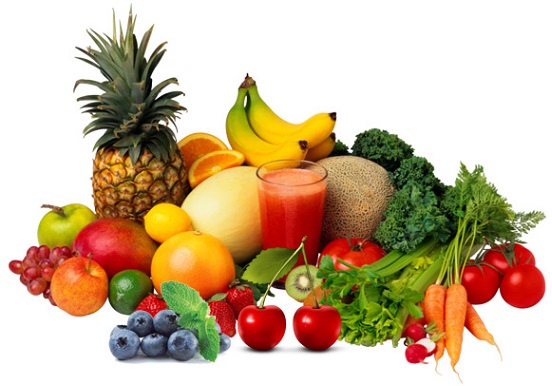 